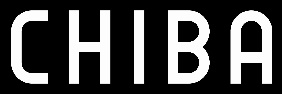 施設管理者又はイベント主催者（相談主体）：　　　　　　　　　　　　　　　　　 連絡担当者及び連絡先：　　　　　　　　　　　　　　　　　　　　　     １　イベント概要等（１）名称：(２) 開催日時：（３）開催場所：（４）主催者：（５）施設管理者：※イベント概要がわかるチラシ等を添付してください２　確認項目（該当する項目に☑を記載してください。）□　上限人数が５，０００人※以下である。　※主催者と参加者のいる場所が明確に分かれている場合には参加者数のみ計上し、主催者と参加者のいる場所が明確に分かれていない場合には両者を合計した人数とします。□　（屋内イベント）上限人数が収容定員の半数以内の人数である。□　人と人との距離を十分に確保できる（できるだけ２ｍ）状態である。□　参加者にはマスクの着用、手洗い、手指消毒を促す。□　あらかじめ発熱等の症状がある者の参加を控えるよう促す。また、その際の払い戻し措置等をあらかじめ規定している。□　イベント参加者に接触確認アプリをインストールするよう促す。□　参加者名簿を作成するなど、参加者の連絡先等を把握する取組を行う。　　（具体的な取組：　　　　　　　　　　　　　　　　　　　　　　　）・　イベント中、入退場時、待機時、休憩時、イベントの前後等において「３つの密」が発生しないよう、以下の取組を行う。□　参加者の誘導　□　入退場時間の分散　□　人と人との間隔を確保できるような席や人の配置□　（出演者の発声等を伴うイベント）客席との十分な距離を確保する。□　観客等に過度な声援を控えるよう促す。□　人と人が対面する場所に、パーテーションやビニールカーテンなどを設ける。□　開催前に施設設備、機材等を消毒する。□　準備や後片付けの際は、マスクや手袋を着用するなど、衛生管理を徹底する。□　（屋内イベント）適切な頻度、時間で換気を実施する。□　イベント参加者及びスタッフ用に手指の消毒設備を設置する。□　トイレは清潔に保つ。□　キャッシュレス決済を導入、又は支払い時にコイントレイを使用する。□　感染拡大予防のための業種別ガイドライン等に則した感染防止策を徹底する。□　会場周辺の駅やバス停、公共交通機関、店舗などの混雑を緩和できるよう、入退場時間の分散や、交通手段への配慮など、「３つの密」の回避に関する工夫をする。